TERMO DE AUTORIZAÇÃO PARA PARTICIPAÇÃO DAS AVALIAÇÕES DO PATO FUTSAL PARA MENORES DE 18 ANOS DE IDADE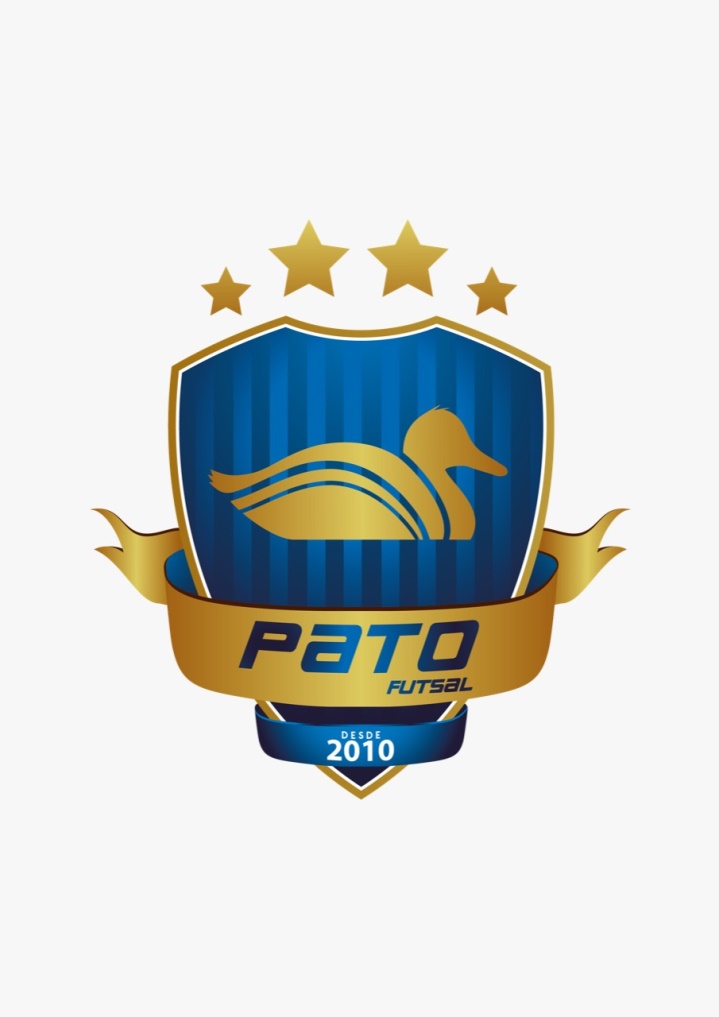 Na condição de responsável legal, eu, ________________________________ RG: _______________________ autorizo a participação do atleta: _______________ _________________________________________ categoria ______________ O qual reside em _________, podendo participar da Peneira do Pato Futsal, que será realizada de forma gratuita no Ginásio Dolivar Lavarda, em Pato Branco (PR).Ass: _____________________________________________________